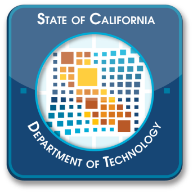 Stage 4 Project Readiness and Approval		California Department of Technology, SIMM 19 D.2 (Rev. 3.0.9, 2/28/2022)General InformationAgency or State Entity Name: If Agency/State entity not in the list, enter here with the organization code. Proposal Name: Department of Technology Project Number (0000-000): S4PRA Version Number: CDT Billing Case Number: Don’t have a Case Number? Click here to get one.Submittal InformationContact InformationContact Name: Contact Email: Contact Phone: Submission Type: If Withdraw, select Reason: If Other, specify reason here:  Sections Changed if an updated or resubmission (List all the sections that have changed.)Summary of Changes (Summarize updates made.)Attach Project Approval Executive Transmittal to your email submission.Attach Final Procurement Assessment Form to your email submission.Conditions from Stage 3 Approval (Enter any conditions from the Stage 3 Solution Analysis approval letter issued by CDT): Contract Management The Contract Manager must be a State Employee and should not be the Project Manager. Please complete the questions below in reference to the primary solicitation.Is the Contract Management Plan complete, approved by the designated Agency/state entity authority, and available for the Department of Technology to review? Choose: ‘Yes,’ ‘No,’ or ‘Not Applicable.’ If ‘No’ or ‘Not Applicable,’ provide the artifact status in the space provided.Contract Management Plan (Approved): Status:  Has the role of Contract Manager been assigned, and has the Contract Manager reviewed and gained an understanding of the scope, activities, tasks, and deliverables of the contract?  If “No,” briefly explain below why both have not been accomplished: Does the assigned Contract Manager understand the processes for post-award contract activities, including contract amendments, contract work authorizations, terms and conditions, and contract escalation/resolution?  If “No,” briefly explain below why this has not been accomplished: Has a post-award kickoff meeting between the Contract Manager and state project team members been scheduled to align state and contractor expectations related to contract, budget, invoicing, requirements review, and contractor incentives?  If “No,” briefly explain below why this has not been accomplished: Does the Contract Manager understand the Agency/state entity and federal processes, policy, and applicable procedures?  If “No,” briefly explain below why this has not been accomplished: Does the Contract Manager have a plan to collect and assess contractor and project performance information on a regular basis (e.g., establish meetings with Project Managers, communication techniques)?  If “No,” briefly explain below why this has not been accomplished: Organizational ReadinessIs the Implementation Management Plan draft complete, approved by the designated Agency/state entity authority, and available for the Department of Technology to review? Choose: ‘Yes,’ ‘No,’ or ‘Not Applicable.’ If ‘No’ or ‘Not Applicable,’ provide the artifact status in the space provided.Implementation Management Plan (Draft): Status: Does the Agency/state entity currently have a mature release management process with a repeatable and scalable testing methodology that supports all stages of testing (system, integration, security, performance, interfaces, regression, user acceptance, and accessibility)?  If “No,” briefly describe below the release management process that will be used to manage, plan, schedule, and control a software release through the different phases and environments, including testing and deploying software releases:Does the project team have a clear understanding of the areas of business (identified in Stage 1) that will be impacted by the project?  If “No,” briefly explain below how the Agency/state entity plans to educate the project team to ensure all members have a clear understanding of the impacted business areas by the project:Does the Agency/state entity have processes and methodologies in place to support Organizational Change Management (OCM) activities identified in Stage 2, Section 2.9 Organizational Change Management?  If “No,” briefly describe below how the Agency/state entity will perform OCM activities for this proposal: Does the Agency/state entity have dedicated knowledge transfer resources assigned to business process improvement or business process reengineering activities resulting from the new solution?  If “Yes,” specify the areas of business process improvement: If “No,” briefly explain below how the Agency/state entity will perform business process improvement or business process reengineering activities resulting from the new solution:Attach Updated Project Organization Chart to your email submission.Project ReadinessSelect the system development methodology you plan to use to design and develop the new system: Provide a brief description of your methodology and reason for selecting it below: Describe below the Agency/state entity’s past project experience using the system development methodology selected. If this methodology has never been used before, describe the training and staff development that will be provided to prepare staff to utilize this methodology. Has the Agency/state entity engaged the Office of Technology Services (OTech) for capacity planning and the development of the solution delivery timeline? If “No,” and data center capacity planning and alignment services are needed, explain below the reason OTech has not been engaged and what is the alternative plan:Have resource commitments been obtained for all those identified in the Resource Management Plan? If “No,” explain below why commitments have not been obtained and the plan to mitigate this risk: Does the Resource Management Plan ensure resources are sufficiently committed to perform project activities if they are also committed to other responsibilities? If “No,” explain below how sufficient resource levels will be maintained for all project activities: Have all identified project leads received at a minimum basic project management training? If “No,” explain how the Agency/state entity will educate the project team leads on project management basics: Business Objective ValuationAttach the Requirements/Backlog Baseline and/or Deliverables Baseline to your email submission.Insert your Objectives (ID, Objective, Metric, Baseline, and Target Result) from Stage 1 Section 1.7, along with changes and reason for changes, and assign a percent score value to each. The total of all scores should be 100%.TIP: Copy and paste or click the + in the lower right corner of the above seven fields to add multiple objectives.Schedule BaselineSchedule SummaryProject Execution Start DatesProposed Project Start Date (from most recently approved schedule/roadmap): Baseline Project Start Date: Variance: Project End DatesProposed Project Finish Date (from most recently approved schedule/roadmap): Baseline Project Finish Date: Variance: Reason(s) for Variances Provide reasons for any date variances: Master Schedule and Key MilestonesAttach Master Schedule with highlighted Key Milestones to your email submission.Cost BaselineIs the Cost Management Plan complete, approved by the designated Agency/state entity authority, and available for the Department of Technology to review? Choose: ‘Yes,’ ‘No,’ or ‘Not Applicable.’ If ‘No’ or ‘Not Applicable,’ provide the artifact status in the space provided.Cost Management Plan (Approved): Status: Cost SummaryTotal Planning Cost (One-Time)Estimated Proposed Cost (from most recently approved FAW): Baseline Cost: Variance: Total Project Cost (One-Time)Estimated Proposed Cost (from most recently approved FAW): Baseline Cost: Variance: Total Future Operations IT Staff and OE&E Cost (Continuing)Estimated Proposed Cost (from most recently approved FAW): Baseline Cost: Variance: Total CostEstimated Proposed Cost (from most recently approved FAW): Baseline Cost: Variance: Annual Future Operations IT Costs (Annual M&O)Estimated Proposed Cost (from most recently approved FAW): Baseline Cost: Variance: TIP: Baseline costs should match the submitted Financial Analysis Worksheet for Stage 4.Reason(s) for VariancesProvide reasons for any cost variances: Budget Change Proposal (BCP) SummaryTIP: Copy and paste or click the + button in the lower right corner to add BCPs as needed (e.g., Planning and Project related). Financial Analysis Worksheets (Baseline)Attach Final FAWs to your email submission. Primary Solicitation ResultsAttach the approved Evaluation and Selection Report for the primary solicitation to your email submission.Attach the proposed contract resulting from the primary solicitation to your email submission.Was one of the viable solutions in Stage 2 selected for final contract award?  If “No”, please describe: Selected Vendor Name: Contract Number: Contract Start Date: Contract End Date: Total Contract Cost (without optional years): Optional Years (Number of Months): Total Cost of Optional Years: Total Contract Cost (with optional years): Are the following Project Management Plan Drafts approved by the designated Agency/state entity authority and available for the Department of Technology to review? Choose: ‘Yes,’ ‘No,’ or ‘Not Applicable.’ If ‘No’ or ‘Not Applicable,’ provide the artifact status in the space provided. These plans may be completed with the selected primary vendor.Configuration Management Plan (Draft): Status: Data Management Plan (Draft): Status: Maintenance and Operations Transition Management Plan (Draft): Status: Risk RegisterAttach Risk Register to your email submission. End of Stage 4 Project Readiness and Approval Document.Please ensure ADA compliance before submitting this document to CDT.When ready, submit Stage 4 and all attachments in an email to ProjectOversight@state.ca.gov.TIP: Use the Gate 4 Project Readiness and Approval Evaluation Scorecard (SIMM Section 19-D) as an internal tool to ensure a quality submission. Department of Technology Use OnlyOriginal “New Submission” Date: Form Received Date: Form Accepted Date: Form Status: Form Status Date: Form Disposition: Form Disposition Date: 